Government of PakistanNational Vocational and Technical Training Commission Prime Minister Youth Skills Development Program "Skills for All"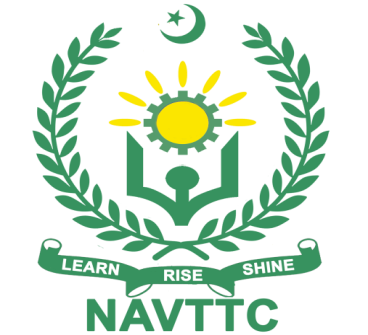 Course Contents / Lesson PlanCourse Title: iOS 12 & Xcode 10 - Complete Swift 4.2 & Objective-C CourseDuration: 1 Month (4 Weeks)MODULESTasks for IoS Objective-CEquipment Required: You will need a Apple Mac computer or laptopYou will need the developer software Xcode 10Annexure-II: Motivational Lectures A Complete iOS 12 and Xcode 10 Course with Swift 4.2 & Objective-C Apple Certified iOS Developer:Offered by Apple, this certification validates your proficiency in iOS development. However, Apple's certifications generally cover the broader aspects of iOS development and may not be version-specific.Apple Certified iOS DeveloperCoursera Specializations:Coursera offers specializations that cover iOS development, Swift, and related topics. Courses from institutions like the University of Toronto and others can provide a comprehensive learning path.Coursera iOS SpecializationLinkedIn Learning Certifications:LinkedIn Learning offers various courses on iOS development, Swift, and related technologies. While they may not issue specific certifications, completing courses can enhance your LinkedIn profile and showcase your skills.LinkedIn Learning iOS Development CoursesUdacity Nanodegree Program: iOS Developer Nanodegree:Udacity offers a nanodegree program in iOS development, covering essential skills and technologies. Completing the program earns you a nanodegree credential.Udacity iOS Developer NanodegreeRay Wenderlich's iOS Path:Ray Wenderlich's online platform offers an extensive path for iOS development. While it may not issue certifications, completing the path demonstrates a broad understanding of iOS development.Ray Wenderlich Learning PathsAnnexure-IV: Workplace/Institute Ethics GuideWork ethic is a standard of conduct and values for job performance. The modern definition of what constitutes good work ethics often varies.  Different businesses have different expectations. Work ethic is a belief that hard work and diligence have a moral benefit and an inherent ability, virtue, or value to strengthen character and individual abilities. It is a set of values-centered on the importance of work and manifested by determination or desire to work hard.The following ten work ethics are defined as essential for student success:Attendance: 
Be at work every day possible, plan your absences don’t abuse leave time. Be punctual every day.Character: 
Honesty is the single most important factor having a direct bearing on the final success of an individual, corporation, or product. Complete assigned tasks correctly and promptly. Look to improve your skills.Team Work:The ability to get along with others including those you don’t necessarily like. The ability to carry your weight and help others who are struggling. Recognize when to speak up with an idea and when to compromise by blend ideas together.Appearance:
Dress for success set your best foot forward, personal hygiene, good manner, remember that the first impression of who you are can last a lifetimeAttitude: 
Listen to suggestions and be positive, accept responsibility. If you make a mistake, admit it. Values workplace safety rules and precautions for personal and co-worker safety. Avoids unnecessary risks. Willing to learn new processes, systems, and procedures in light of changing responsibilities.Productivity: 
Do the work correctly, quality and timelines are prized. Get along with fellows, cooperation is the key to productivity. Help out whenever asked, do extra without being asked. Take pride in your work, do things the best you know-how. Eagerly focuses energy on accomplishing tasks, also referred to as demonstrating ownership. Takes pride in work.Organizational Skills:Make an effort to improve, learn ways to better yourself. Time management; utilize time and resources to get the most out of both. Take an appropriate approach to social interactions at work. Maintains focus on work responsibilities.Communication: 
Written communication, being able to correctly write reports and memos.
Verbal communications, being able to communicate one on one or to a group.Cooperation: 
Follow institute rules and regulations, learn and follow expectations. Get along with fellows, cooperation is the key to productivity. Able to welcome and adapt to changing work situations and the application of new or different skills.Respect: 
Work hard, work to the best of your ability. Carry out orders, do what’s asked the first time. Show respect, accept, and acknowledge an individual’s talents and knowledge. Respects diversity in the workplace, including showing due respect for different perspectives, opinions, and suggestions.Trainer NameAuthor NameMuzammil Hasan (Manager Research KICS UET Lahore)Course TitleiOS 12 & Xcode 10 - Complete Swift 4.2 & Objective-C CourseObjectives and Expectations Employable skills and hands-on practice in iOS 12 & Xcode 10 - Complete Swift 4.2 & Objective-C CourseThis is a special course designed to address unemployment in the youth. The course aims to achieve the above objective through hands on practical training delivery by a team of dedicated professionals having rich market/work experience. This course is therefore not just for developing a theoretical understanding/back ground of the trainees. Contrary to that, it is primarily aimed at equipping the trainees to perform commercially in a market space in independent capacity or as a member of a team.The course therefore is designed to impart not only technical skills but also soft skills (i.e. interpersonal/communication skills; personal grooming of the trainees etc.) as well as entrepreneurial skills (i.e. marketing skills; freelancing etc.). The course also seeks to inculcate work ethics to foster better citizenship in general and improve the image of Pakistani work force in particular.   Main Expectations: In a comprehensive course focusing on iOS 12 and Xcode 10, the primary objectives revolve around equipping participants with employable skills crucial for success in the dynamic field of mobile app development. The course aims to provide a deep understanding of the Swift 4.2 and Objective-C programming languages, which are fundamental to iOS development. By mastering these languages, participants can build robust and efficient applications, ensuring they are well-prepared to contribute effectively to real-world projects.Hands-on practice is a key component of the course, enabling participants to apply theoretical knowledge in practical scenarios. Through guided exercises and projects, students have the opportunity to work directly with iOS 12 and Xcode 10, gaining valuable experience in developing applications for Apple's ecosystem. This hands-on approach not only enhances technical proficiency but also fosters problem-solving skills and a practical understanding of the development process. Participants can expect to leave the course with a portfolio of projects that showcase their ability to create functional and polished iOS applications.Furthermore, the course recognizes the importance of staying up-to-date with the latest technologies and industry practices. With iOS 12 and Xcode 10 being current at the time of the course, participants can expect to learn cutting-edge techniques and best practices in mobile app development. This forward-looking approach ensures that graduates are well-positioned to meet the demands of the ever-evolving iOS development landscape, making them valuable assets in the job market. Overall, the course seeks to bridge the gap between theoretical knowledge and practical application, fostering a well-rounded skill set that enhances employability in the competitive field of iOS development.Motivational LecturesThe proposed methodology for the training under reference employs motivation as a tool. Hence besides the purely technical content, a trainer is required to include elements of motivation in his/her lecture.  To inspire the trainees to utilize the training opportunity to the full and strive towards professional excellence. Motivational lectures may also include general topics such as the importance of moral values and civic role & responsibilities as a Pakistani. A motivational lecture should be delivered with enough zeal to produce a deep impact on the trainees. It may comprise of the following:Clear Purpose to convey the message to trainees effectively.Personal Story to quote as an example to follow.Trainees Fit so that the situation is actionable by trainees and not represent a just idealism.Ending Points to persuade the trainees on changing themselves.  A good motivational lecture should help drive creativity, curiosity, and spark the desire needed for trainees to want to learn more.The impact of a successful motivational strategy is amongst others commonly visible in increased class participation ratios. It increases the trainees’ willingness to be engaged on the practical tasks for a longer time without boredom and loss of interest because they can see in their mind's eye where their hard work would take them in short (1-3 years); medium (3 -10 years) and long term (more than 10 years).   As this tool is expected that the training providers would make arrangements for regular well planned motivational lectures as part of a coordinated strategy interspersed throughout the training period as suggested in the weekly lesson plans in this document.Course-related motivational lectures online link is available in Annexure-II.Success StoriesAnother effective way of motivating the trainees is using Success Stories. Its inclusion in the weekly lesson plan at regular intervals has been recommended till the end of the training. A success story may be disseminated orally, through a presentation, or using a video/documentary of someone that has risen to fortune, acclaim, or brilliant achievement. A success story shows how a person achieved his goal through hard work, dedication, and devotion. An inspiring success story contains compelling and significant facts articulated clearly and easily comprehendible words. Moreover, it is helpful if it is assumed that the reader/listener knows nothing of what is being revealed.  The optimum impact is created when the story is revealed in the form of:-Directly in person (At least 2-3 cases must be arranged by the training institute) Through an audio/ videotaped message (2-3 high-quality videos must be arranged by the training institute) It is expected that the training provider would collect relevant high-quality success stories for inclusion in the training as suggested in the weekly lesson plan given in this document. The suggestive structure and sequence of a sample success story and its various shapes can be seen in Annexure III. Case StudiesWhere a situation allows, case studies can also be presented to the trainees to widen their understanding of the real-life specific problem/situation and to explore the solutions.In simple terms, the case study method of teaching uses a real-life case example/a typical case to demonstrate a phenomenon in action and explain theoretical as well as practical aspects of the knowledge related to the same. It is an effective way to help the trainees comprehend in depth both the theoretical and practical aspects of the complex phenomenon in depth with ease. Case teaching can also stimulate the trainees to participate in discussions and thereby boost their confidence. It also makes the classroom atmosphere interesting thus maintaining the trainee interest in training till the end of the course.Depending on suitability to the trade, the weekly lesson plan in this document may suggest case studies be presented to the trainees. The trainer may adopt a PowerPoint presentation or video format for such case studies whichever is deemed suitable but only those cases must be selected that are relevant and of a learning value. The Trainees should be required and supervised to carefully analyze the cases. For this purpose, they must be encouraged to inquire and collect specific information/data, actively participate in the discussions, and intended solutions to the problem/situation. Case studies can be implemented in the following ways: - A good quality trade-specific documentary ( At least 2-3 documentaries must be arranged by the training institute)Health &Safety case studies (2 cases regarding safety and industrial accidents must be arranged by the training institute)Field visits( At least one visit to a trade-specific major industry/ site must be arranged by the training institute) Entry-level of traineesThe iOS 12 & Xcode 10 - Complete Swift 4.2 & Objective-C Course is designed to cater to entry-level trainees who are passionate about delving into the world of mobile app development. Ideal candidates include recent graduates with a degree in computer science or a related field, self-taught programmers looking to formalize their skills, and individuals seeking a career change into the dynamic realm of iOS development.Basic programming knowledge is recommended but not mandatory, making this course accessible to those with limited coding experience. Trainees should have a foundational understanding of concepts like variables, loops, and conditional statements. Additionally, a keen interest in technology, creativity, and problem-solving will enhance the learning experience.The course is structured to provide a supportive environment for beginners, offering step-by-step guidance through the intricacies of Swift 4.2 and Objective-C. Trainees will benefit from hands-on practice and real-world application, gradually building their proficiency in iOS development. By the end of the course, participants can expect to have a solid foundation in programming for iOS, empowering them to pursue entry-level positions in the field or further advance their skills in more advanced courses.Learning Outcomes of the courseUpon completion of the IoS Objective-C course, participants can expect to achieve the following learning outcomes:Study guide is taken from Exam PL-300: IoS Objective-C | Microsoft LearnFull understanding of Xcode 10 and all it has to offerLearn how to program for IOS 12 to create your own appsCreate fully featured gamesBe able to support all devices and screen sizesFull explanation of all objects and functions within IOS 12 developmentDevelop in Objective-C and Swift 4.2Earn revenue from your appsStart a new careerThe content of this lesson plan is adopted from," ensuring alignment with global standards and practices. For further reference, the link to the source material is provided below:Course Execution PlanThe total duration of the course: 1 month (4 Weeks)Class hours: 4 hours per dayTheory: 20%Practical: 80%Weekly hours: 20 hours per weekTotal contact hours: 80 hoursCompanies offering jobs in the respective tradeSeveral tech companies actively seek professionals with skills in iOS development using Swift and Objective-C. As of my last knowledge update in January 2022, some notable companies that often hire individuals with expertise in iOS 12, Xcode 10, Swift 4.2, and Objective-C include:Apple Inc.: The creator of the iOS platform, Apple itself is a significant employer of iOS developers. Working directly with Apple technologies and contributing to the development of apps for their ecosystem is a prestigious opportunity.Google: Although primarily known for Android, Google also develops and maintains iOS applications. Google's iOS development teams often look for skilled individuals to work on apps like Google Maps, Gmail, and others that are available on the Apple App Store.Facebook (Meta): As a major player in the social media and technology industry, Meta (formerly Facebook) frequently hires iOS developers to work on apps like Facebook, Instagram, WhatsApp, and Oculus.Microsoft: With a growing presence in the mobile app space, Microsoft hires iOS developers to work on applications like Microsoft Office, Outlook, and Teams, ensuring a seamless experience for iOS users.Uber: Ride-sharing and transportation companies like Uber have a constant need for iOS developers to enhance and maintain their mobile applications, ensuring a smooth experience for users.LinkedIn: LinkedIn, a subsidiary of Microsoft, often seeks iOS developers to contribute to the development and improvement of their professional networking app.Airbnb: As a leading platform in the hospitality industry, Airbnb frequently hires iOS developers to work on their mobile app, providing users with an intuitive and enjoyable experience.Pinterest: Social media and visual discovery platform Pinterest hires iOS developers to contribute to the development of their mobile app, allowing users to discover and save ideas.Job OpportunitiesJob opportunities in iOS development, particularly for those skilled in iOS 12, Xcode 10, Swift 4.2, and Objective-C, are abundant in the tech industry. Here are some common job roles and opportunities you might explore:iOS Developer: As an iOS developer, you'll be responsible for designing, developing, and maintaining mobile applications for Apple devices. This role often requires proficiency in Swift, Objective-C, Xcode, and an understanding of iOS frameworks.Mobile App Developer: Companies that focus on mobile app development, regardless of platform, may have positions for developers with expertise in iOS. This role could involve working on cross-platform frameworks or native iOS app development.Software Engineer (iOS): Many tech companies hire software engineers with a specialization in iOS development. This role may involve collaborating with cross-functional teams to create and optimize software solutions for iOS platforms.iOS Software Engineer: Some companies specifically seek iOS software engineers to work on the design and development of iOS applications. This role often involves collaborating with UI/UX designers, product managers, and other team members.iOS Development Lead: With experience, you might find opportunities to lead iOS development teams. This role involves guiding and mentoring junior developers, making technical decisions, and ensuring the successful delivery of iOS projects.Quality Assurance (QA) Engineer (iOS): QA engineers specializing in iOS testing are crucial to ensuring the quality and functionality of iOS applications. They test applications for bugs, compatibility, and overall user experience.iOS Architect: In larger organizations, there might be opportunities for iOS architects who can design and implement the overall structure of complex iOS applications, making high-level design decisions and ensuring best practices.Freelance iOS Developer: If you prefer flexibility, freelancing as an iOS developer allows you to take on projects from various clients, working on a contract basis. Platforms like Upwork and Freelancer offer opportunities for freelance iOS developers.Startups and Entrepreneurial Ventures: Joining a startup or entrepreneurialventure provides an opportunity to work on cutting-edge projects, contribute to the development of innovative apps, and potentially take on a variety of roles within a smaller team.No of Students25Learning PlaceClassroom / LabInstructional ResourcesOnline Courses:Udemy - iOS 12 & Swift: The Complete iOS App Development https://www.udemy.com/course/ios-12-xcode-10/  In-depth course covering Swift, Xcode, iOS development, and app deployment.Udemy iOS BootcampStanford University - Developing iOS 11 Apps with SwiftA series of free iOS development courses available on iTunes U.Stanford iTunes UCoursera - iOS App Development with Swift SpecializationA series of courses from the University of Toronto covering Swift and iOS development.Coursera iOS SpecializationDocumentation and Guides:Apple's Official Documentation:Swift DocumentationiOS Developer DocumentationRay Wenderlich's Tutorials:In-depth tutorials and guides on iOS development.Ray WenderlichGitHub Repositories:Explore open-source iOS projects on GitHub to learn best practices and see real-world implementations.GitHub iOSBooks: "Swift Programming: The Big Nerd Ranch Guide" by Matthew Mathias and John Gallagher:A comprehensive guide to Swift programming suitable for beginners and experienced developers.Swift Programming"iOS 12 Programming for Beginners" by Ahmad Sahar:Geared towards beginners, this book covers iOS 12 development using Swift.iOS 12 Programming for BeginnersCommunity and Forums:Stack Overflow - iOS Questions:Engage with the iOS developer community, ask questions, and learn from experienced developers.Stack Overflow iOSSwift.org Forums:Participate in discussions on Swift programming language and iOS development.Swift ForumsScheduled WeeksModule TitleDaysHoursLearning UnitsTasksWeek 1  Introduction, Getting Started with iOS 12 and Xcode 10                                   Day 1Hour 1Download and Installing Xcode 10        Task # 1,2Week 1  Introduction, Getting Started with iOS 12 and Xcode 10                                   Day 1Hour 1Navigating Xcode 10                     Task # 1,2Week 1  Introduction, Getting Started with iOS 12 and Xcode 10                                   Day 1Hour 1Adding Objects to the Interface Builder Task # 1,2Week 1  Introduction, Getting Started with iOS 12 and Xcode 10                                   Day 1Hour 1Creating Actions and Outlets            Task # 1,2Week 1  Introduction, Getting Started with iOS 12 and Xcode 10                                   Day 1Hour 1Coding in the Classes                   Task # 1,2Week 1  Introduction, Getting Started with iOS 12 and Xcode 10                                   Day 1Hour 1Using the iOS 12 Simulators             Task # 1,2Week 1  Introduction, Getting Started with iOS 12 and Xcode 10                                   Day 1Hour 1Creating My First iOS 12 Application    Task # 1,2Week 1  Introduction, Getting Started with iOS 12 and Xcode 10                                   Day 1Hour 1My First iOS 12 Application Source Code Task # 1,2Week 1  Introduction, Getting Started with iOS 12 and Xcode 10                                   Day 1Hour 1Building to a Real Device               Task # 1,2Week 1  Programming in Swift 4.2 - Learning the Basics  2hr 10min Day 1Hour 2Swift 4.2 Vars vs Lets - Variables vs ConstantsTask # 3Week 1  Programming in Swift 4.2 - Learning the Basics  2hr 10min Day 1Hour 2Swift 4.2 Strings                       Task # 3Week 1  Programming in Swift 4.2 - Learning the Basics  2hr 10min Day 1Hour 2Swift 4.2 Emojis                        Task # 3Week 1  Programming in Swift 4.2 - Learning the Basics  2hr 10min Day 1Hour 2Swift 4.2 Characters                    Task # 3Week 1  Programming in Swift 4.2 - Learning the Basics  2hr 10min Day 1Hour 2Swift 4.2 Ints - Integers               Task # 3Week 1  Programming in Swift 4.2 - Learning the Basics  2hr 10min Day 1Hour 2Swift 4.2 Floats & Doubles - Decimals 32 & 64 bitTask # 3Week 1  Programming in Swift 4.2 - Learning the Basics  2hr 10min Day 1Hour 2Swift 4.2 Booleans                      Task # 3Week 1  Programming in Swift 4.2 - Learning the Basics  2hr 10min Day 1Hour 2Swift 4.2 Arrays                        Task # 3Week 1  Programming in Swift 4.2 - Learning the Basics  2hr 10min Day 1Hour 3Swift 4.2 Dictionaries                  Task # 3Week 1  Programming in Swift 4.2 - Learning the Basics  2hr 10min Day 1Hour 3Swift 4.2 Sets                          Task # 3Week 1  Programming in Swift 4.2 - Learning the Basics  2hr 10min Day 1Hour 3Swift 4.2 If Statements                 Task # 3Week 1  Programming in Swift 4.2 - Learning the Basics  2hr 10min Day 1Hour 3Swift 4.2 AND and OR Statements          Task # 3Week 1  Programming in Swift 4.2 - Learning the Basics  2hr 10min Day 1Hour 3Swift 4.2 For Loops                     Task # 3Week 1  Programming in Swift 4.2 - Learning the Basics  2hr 10min Day 1Hour 4Swift 4.2 While Loops                   Task # 3Week 1  Programming in Swift 4.2 - Learning the Basics  2hr 10min Day 1Hour 4Swift 4.2 Switch Statements             Task # 3Week 1  Programming in Swift 4.2 - Learning the Basics  2hr 10min Day 1Hour 4Swift 4.2 Functions                     Task # 3Week 1  Programming in Swift 4.2 - Learning the Basics  2hr 10min Day 1Hour 4Swift 4.2 Optionals                     Task # 3Week 1  Displaying Text within the Application      Day 2Hour 1-2Displaying Text within the Application  Task # 4Week 1  Displaying Text within the Application      Day 2Hour 1-2Dismissing the Keyboard from the View   Task # 4Week 1  Displaying Text within the Application      Day 2Hour 1-2Changing the Text Properties            Task # 4Week 1  Displaying Text within the Application      Day 2Hour 1-2Displaying External Custom Fonts        Task # 4Week 1  Displaying Text within the Application      Day 2Hour 3-4iOS 12 APP: Fancy Text Creator ApplicationTask # 4Week 1  Displaying Text within the Application      Day 2Hour 3-4Fading and Revealing Objects            Task # 4Week 1  Displaying Text within the Application      Day 2Hour 3-4Hiding and Revealing Objects            Task # 4Week 1  Displaying Text within the Application      Day 2Hour 3-4Enabling and Disabling Objects          Task # 4Week 1  Displaying Text within the Application      Day 2Hour 3-4Creating and Using NSTimers             Task # 4Week 1  Displaying Text within the Application      Day 2Hour 3-4Displaying the Time and Date            Task # 4Week 1  Displaying Text within the Application      Day 2Hour 3-4iOS 12 APP: Digital Clock Application   Task # 4Week 1  Swift 4.2 Reaction Based Games              Day 3Hour 1-2iOS 12 APP: Traffic Lights Game Part 1 - Creating the Interface Task # 5Week 1  Swift 4.2 Reaction Based Games              Day 3Hour 1-2iOS 12 APP: Traffic Lights Game Part 2 - Adding the FunctionalityTask # 5Week 1  Swift 4.2 Reaction Based Games              Day 3Hour 1-2iOS 12 APP: Tap Me Fast Reaction Based Game Part 1 - Creating the Interface Task # 5Week 1  Swift 4.2 Reaction Based Games              Day 3Hour 1-2iOS 12 APP: Tap Me Fast Reaction Based Game Part 2 - Adding the FunctionalityTask # 5Week 1  Swift 4.2 Random Generators                  Day 3Hour 3-4Creating a Random Number Generator      Task # 6Week 1  Swift 4.2 Random Generators                  Day 3Hour 3-4iOS 12 APP: Roll of a Dice Application  Task # 6Week 1  Swift 4.2 Random Generators                  Day 3Hour 3-4Creating a Random Word Generator        Task # 6Week 1  Swift 4.2 Random Generators                  Day 3Hour 3-4iOS 12 APP: Random Facts Application    Task # 6Week 1  Swift 4.2 Random Generators                  Day 3Hour 3-4Creating a Random PList Generator       Task # 6Week 1  Swift 4.2 Random Generators                  Day 3Hour 3-4iOS 12 APP: Random Car Statistics Applications Task # 6Week 1  Swift 4.2 Creating Actions                   Day 4Hour 1Creating a Action with a Button          Task # 7Week 1  Swift 4.2 Creating Actions                   Day 4Hour 1Delaying Actions with a Timer            Task # 7Week 1  Swift 4.2 Creating Actions                   Day 4Hour 1Toggling Actions with UISwitches        Task # 7Week 1  Swift 4.2 Creating Actions                   Day 4Hour 1Using UISegmentedControls               Task # 7Week 1  Swift 4.2 Creating Actions                   Day 4Hour 1Controlling Actions with UISliders      Task # 7Week 1  Swift 4.2 Creating Actions                   Day 4Hour 1Displaying UIActionSheets               Task # 7Week 1  Swift 4.2 Creating Actions                   Day 4Hour 1Creating URL Links to Websites          Task # 7Week 1  Swift 4.2 Calculation Applications          Day 4Hour 2iOS 12 APP: Calculator Application Part 1 - Creating the Interface Task # 8Week 1  Swift 4.2 Calculation Applications          Day 4Hour 2iOS 12 APP: Calculator Application Part 2 - Adding the FunctionalityTask # 8Week 1  Swift 4.2 Calculation Applications          Day 4Hour 2iOS 12 App: Temperature Calculator Part 1 - Creating the Interface Task # 8Week 1  Swift 4.2 Calculation Applications          Day 4Hour 2iOS 12 App: Temperature Calculator Part 2 - Adding the Functionality Task # 8Week 1  Swift 4.2 Gesture Based Games               Day 4Hour 3-4Detecting Shake Gestures with the DeviceTask # 9Week 1  Swift 4.2 Gesture Based Games               Day 4Hour 3-4iOS 12 APP: Shake Me Silly Part 1 - Creating the Interface  Task # 9Week 1  Swift 4.2 Gesture Based Games               Day 4Hour 3-4iOS 12 APP: Shake Me Silly Part 2 - Adding the FunctionalityTask # 9Week 1  Swift 4.2 Gesture Based Games               Day 4Hour 3-4Detecting Swipe Gestures on the Screen  Task # 9Week 1  Swift 4.2 Gesture Based Games               Day 4Hour 3-4iOS 12 APP: Simon Says Part 1 - Creating the InterfaceTask # 9Week 1  Swift 4.2 Gesture Based Games               Day 4Hour 3-4iOS 12 APP: Simon Says Part 2 - Adding the FunctionalityTask # 9Week 1  Swift 4.2 Displaying Views                  Day 5Hour 1-2Using UIViews                           Task # 10Week 1  Swift 4.2 Displaying Views                  Day 5Hour 1-2Controlling UIScrollViews               Task # 10Week 1  Swift 4.2 Displaying Views                  Day 5Hour 1-2Displaying UIAlertViews                 Task # 10Week 1  Swift 4.2 Displaying Views                  Day 5Hour 1-2Designing Interfaces with UIStackViews  Task # 10Week 1  Swift 4.2 Displaying Views                  Day 5Hour 1-2Switching to a New Storyboard View      Task # 10Week 1  Swift 4.2 Displaying Views                  Day 5Hour 1-2Switching to a New XIB View             Task # 10Week 1  Swift 4.2 Displaying Views                  Day 5Hour 1-2Changing the Status Bar Colour          Task # 10Week 1  Swift 4.2 Displaying Views                  Day 5Hour 1-2Removing the Status Bar                 Task # 10Week 1  Swift 4.2 Displaying Views                  Day 5Hour 1-2Using UIPickerViews                     Task # 10Week 1  Swift 4.2 Displaying Views                  Day 5Hour 1-2Using UIDatePickerViews                 Task # 10Week 1  Swift 4.2 Web Browser Application          Day 5Hour 3iOS 12 APP: Web View Application Part 1 Task # 11Week 1  Swift 4.2 Web Browser Application          Day 5Hour 3iOS 12 APP: Web View Activity Indicator Part 2 Task # 11Week 1  Swift 4.2 Web Browser Application          Day 5Hour 3iOS 12 APP: Web View Search Bar Part 3  Task # 11Week 1  Swift 4.2 Map View Application              Day 5Hour 4iOS 12 APP: Map View Application Part 1 Task # 12Week 1  Swift 4.2 Map View Application              Day 5Hour 4iOS 12 APP: Map View Pins Part 2        Task # 12Week 1  Swift 4.2 Map View Application              Day 5Hour 4iOS 12 APP: Map View Locations Part 3   Task # 12Week 1  Swift 4.2 Map View Application              Day 5Hour 4iOS 12 APP: Map View Directions Part 4  Task # 12Week 2 Swift 4.2 Displaying Images                 Day 1Hour 1-2Displaying Images on the Screen         Task # 13Week 2 Swift 4.2 Displaying Images                 Day 1Hour 1-2Displaying Retina Image Versions        Task # 13Week 2 Swift 4.2 Displaying Images                 Day 1Hour 1-2iOS 12 APP: Mini Image Gallery Application Task # 13Week 2 Swift 4.2 Displaying Images                 Day 1Hour 1-2Adding Images To Buttons                Task # 13Week 2 Swift 4.2 Displaying Images                 Day 1Hour 1-2Displaying Images From URL'S            Task # 13Week 2 Swift 4.2 Displaying Images                 Day 1Hour 1-2Displaying Local PDF Files              Task # 13Week 2 Swift 4.2 Displaying Images                 Day 1Hour 1-2Changing the Background Colour          Task # 13Week 2 Swift 4.2 Displaying Images                 Day 1Hour 1-2Playing Animation Files                 Task # 13Week 2 Swift 4.2 Displaying Images                 Day 1Hour 1-2Adding Borders to Objects               Task # 13Week 2 Swift 4.2 Displaying Images                 Day 1Hour 1-2Adding Drop Shadows to Objects           Task # 13Week 2 Swift 4.2 Displaying Images                 Day 1Hour 1-2Saving Images to the Device              Task # 13Week 2 Swift 4.2 Displaying Images                 Day 1Hour 1-2Creating Application Icons              Task # 13Week 2 Swift 4.2 Displaying Images                 Day 1Hour 1-2Adding Application Icons                 Task # 13Week 2 Swift 4.2 Displaying Images                 Day 1Hour 1-2Creating a Universal Launch Screen      Task # 13Week 2 Swift 4.2 Displaying Images                 Day 1Hour 1-2Designing Loading Images                Task # 13Week 2 Swift 4.2 Displaying Images                 Day 1Hour 1-2Adding Loading Images                    Task # 13Week 2 Swift 4.2 Collection Views Image Gallery   Day 1Hour 2-4Populating Collection Views from an ArrayTask # 14Week 2 Swift 4.2 Collection Views Image Gallery   Day 1Hour 2-4iOS 12 APP: Image Gallery Collection View PList Part 1 Task # 14Week 2 Swift 4.2 Collection Views Image Gallery   Day 1Hour 2-4iOS 12 APP: Image Gallery Collection View Cell Sizes Part 2 Task # 14Week 2 Swift 4.2 Collection Views Image Gallery   Day 1Hour 2-4iOS 12 APP: Image Gallery Collection View Pushing Part 3 Task # 14Week 2 Swift 4.2 Collection Views Image Gallery   Day 1Hour 2-4iOS 12 APP: Image Gallery Collection View Detail View Part 4 Task # 14Week 2 Swift 4.2 Camera Application                Day 2Hour 1iOS 12 APP: Camera Application Using the CameraTask # 15Week 2 Swift 4.2 Camera Application                Day 2Hour 1iOS 12 APP: Camera Application Using the Photo LibraryTask # 15Week 2 Swift 4.2 Camera Application                Day 2Hour 1iOS 12 APP: Camera Application Saving the Images Task # 15Week 2 Swift 4.2 Snap Attack Image Game            Day 2Hour 1iOS 12 APP: Snap Attack Part 1          Task # 16Week 2 Swift 4.2 Snap Attack Image Game            Day 2Hour 1iOS 12 APP: Snap Attack Part 2          Task # 16Week 2     iOS 12 APP: Doodle BugDay 2Hour 2-4iOS 12 APP: Doodle Bug - Drawing on the Screen Part 1 Task # 17Week 2     iOS 12 APP: Doodle BugDay 2Hour 2-4iOS 12 APP: Doodle Bug - Preset Colours and Erase Part 2Task # 17Week 2     iOS 12 APP: Doodle BugDay 2Hour 2-4iOS 12 APP: Doodle Bug - Creating a Settings View Part 3 Task # 17Week 2     iOS 12 APP: Doodle BugDay 2Hour 2-4iOS 12 APP: Doodle Bug - Changing the Brush Size Part 4 Task # 17Week 2     iOS 12 APP: Doodle BugDay 2Hour 2-4iOS 12 APP: Doodle Bug - Adding Opacity Options Part 5Task # 17Week 2     iOS 12 APP: Doodle BugDay 2Hour 2-4iOS 12 APP: Doodle Bug - Saving the Artwork Part 6Task # 17Week 2     iOS 12 APP: Doodle BugDay 2Hour 2-4iOS 12 APP: Doodle Bug - Hiding the Buttons Part 7Task # 17Week 2 Swift 4.2 Sticker Pack Application          Day 3Hour 1-2iOS 12 APP: Creating Stickers Part 1     Task # 18Week 2 Swift 4.2 Sticker Pack Application          Day 3Hour 1-2iOS 12 APP: Creating Animated Stickers Part 2Task # 18Week 2 Swift 4.2 Sticker Pack Application          Day 3Hour 1-2iOS 12 APP: Adding Stickers to the Application Part 3 Task # 18Week 2 Swift 4.2 iMessage Application              Day 3Hour 1-2iOS 12 APP: Movie Quotes iMessage Application Part 1Task # 19Week 2 Swift 4.2 iMessage Application              Day 3Hour 1-2iOS 12 APP: Movie Quotes iMessage Application Part 2Task # 19Week 2 Swift 4.2 iMessage Application              Day 3Hour 1-2iOS 12 APP: Movie Quotes iMessage Application Part 3Task # 19Week 2 Swift 4.2 Audio & Video     Day 3Hour 3-4Playing a Sound File                    Task # 20Week 2 Swift 4.2 Audio & Video     Day 3Hour 3-4Adding Volume Controls                   Task # 20Week 2 Swift 4.2 Audio & Video     Day 3Hour 3-4iOS 12 APP: Animal Soundboard ApplicationTask # 20Week 2 Swift 4.2 Audio & Video     Day 3Hour 3-4Playing a Local Video File              Task # 20Week 2 Swift 4.2 Audio & Video     Day 3Hour 3-4Streaming an Online Video               Task # 20Week 2 Swift 4.2 Audio & Video     Day 3Hour 3-4Playing a YouTube Video                  Task # 20Week 2 Swift 4.2 Table View Application + Revision      Day 4Hour 1-4 Populating a Table View from an Array    Task # 21Week 2 Swift 4.2 Table View Application + Revision      Day 4Hour 1-4 iOS 12 APP: London Landmarks - Populating a Table View Part 1Task # 21Week 2 Swift 4.2 Table View Application + Revision      Day 4Hour 1-4 iOS 12 APP: London Landmarks - Pushing to a Detail View Part 2 Task # 21Week 2 Swift 4.2 Table View Application + Revision      Day 4Hour 1-4 iOS 12 APP: London Landmarks - Populating a Detail View Part 3 Task # 21Week 2 Swift 4.2 Table View Application + Revision      Day 4Hour 1-4 iOS 12 APP: London Landmarks - Map View Locations Part 4Task # 21Week 2 Swift 4.2 Tab Bar Business Application      Day 5Hour 1-2iOS 12 APP: Business Application - Setting Up the Tab ViewsTask # 22Week 2 Swift 4.2 Tab Bar Business Application      Day 5Hour 1-2iOS 12 APP: Business Application - Creating the Services Pages Task # 22Week 2 Swift 4.2 Tab Bar Business Application      Day 5Hour 1-2iOS 12 APP: Business Application - Displaying the About UsTask # 22Week 2 Swift 4.2 Tab Bar Business Application      Day 5Hour 1-2iOS 12 APP: Business Application - Creating a Portfolio GalleryTask # 22Week 2 Swift 4.2 Tab Bar Business Application      Day 5Hour 3-4iOS 12 APP: Business Application - Setting Up the Contact Us PageTask # 22Week 2 Swift 4.2 Tab Bar Business Application      Day 5Hour 3-4iOS 12 APP: Business Application - In App Emailing Task # 22Week 2 Swift 4.2 Tab Bar Business Application      Day 5Hour 3-4iOS 12 APP: Business Application - Displaying Social Networks Task # 22Week 3 Swift 4.2 Core Data Application             Day 1Hour 1-2iOS 12 APP: Database - Creating a Database Part 1Task # 23Week 3 Swift 4.2 Core Data Application             Day 1Hour 1-2iOS 12 APP: Database - Saving Data, Images and Text Part 2Task # 23Week 3 Swift 4.2 Core Data Application             Day 1Hour 1-2iOS 12 APP: Database - Editing and Updating Data Part 3Task # 23Week 3 Swift 4.2 Core Data Application             Day 1Hour 1-2iOS 12 APP: Database - Deleting Data Part 4Task # 23Week 3 Swift 4.2 Social integration                Day 1Hour 3Sending Text and Images via Email        Task # 24Week 3 Swift 4.2 Social integration                Day 1Hour 3Sending Text and Images via SMS Message  Task # 24Week 3 Swift 4.2 Social integration                Day 1Hour 3Making a Phone Call                      Task # 24Week 3 Swift 4.2 Secret Phonebook Application      Day 1Hour 4iOS 12 APP: Secret Phone Book - Creating a Contact App Part 1Task # 25Week 3 Swift 4.2 Secret Phonebook Application      Day 1Hour 4iOS 12 APP: Phone Book - Adding Contacts Part 2Task # 25Week 3 Swift 4.2 Secret Phonebook Application      Day 1Hour 4iOS 12 APP: Phone Book - Edit and Remove Contacts Part 3Task # 25Week 3 Swift 4.2 Secret Phonebook Application      Day 1Hour 4iOS 12 APP: Phone Book - Call and Message Contacts Part 4 Task # 25Week 3 Swift 4.2 Ad Revenue                        Day 2Hour 1Admob Banners Ads                       Task # 26Week 3 Swift 4.2 Ad Revenue                        Day 2Hour 1Admob Interstitial Ads                  Task # 26Week 3 Swift 4.2 Ad Revenue                        Day 2Hour 1Admob Video Reward Ads                  Task # 26Week 3 Swift 4.2 In App Purchases                  Day 2Hour 2-3iOS 12 APP: In App Purchases - Setting Up The App Part 1 Task # 27Week 3 Swift 4.2 In App Purchases                  Day 2Hour 2-3iOS 12 APP: In App Purchases - Displaying The Content Part Task # 27Week 3 Swift 4.2 In App Purchases                  Day 2Hour 2-3iOS 12 APP: In App Purchases - Purchasing The Content Part 3Task # 27Week 3 Swift 4.2 In App Purchases                  Day 2Hour 2-3iOS 12 APP: In App Purchases - Saving The Purchase Part 4Task # 27Week 3 Swift 4.2 In App Purchases                  Day 2Hour 2-3iOS 12 APP: In App Purchases - Restoring The Purchase Part 5  Task # 27Week 3 Swift 4.2 Universal Support                 Day 2Hour 4Device Detection                        Task # 28Week 3 Swift 4.2 Universal Support                 Day 2Hour 4Screen Size Detection                    Task # 28Week 3 Swift 4.2 Universal Support                 Day 2Hour 4Different Device Storyboards            Task # 28Week 3 Learning Objective-C                        Day 3Hour 1Objective-C Variables and Constants     Task # 29Week 3 Learning Objective-C                        Day 3Hour 1Objective-C Strings                      Task # 29Week 3 Learning Objective-C                        Day 3Hour 1Objective-C Ints - Integers              Task # 29Week 3 Learning Objective-C                        Day 3Hour 1Objective-C Floats & Doubles - Decimals 32 & 64 bitTask # 29Week 3 Learning Objective-C                        Day 3Hour 1Objective-C Booleans                     Task # 29Week 3 Learning Objective-C                        Day 3Hour 1Objective-C Arrays                      Task # 29Week 3 Learning Objective-C                        Day 3Hour 1Objective-C If Statements                Task # 29Week 3 Learning Objective-C                        Day 3Hour 2Objective-C AND and OR Statements         Task # 29Week 3 Learning Objective-C                        Day 3Hour 2Objective-C For Loops                    Task # 29Week 3 Learning Objective-C                        Day 3Hour 2Objective-C While Loops                  Task # 29Week 3 Learning Objective-C                        Day 3Hour 2Objective-C Switch Statements            Task # 29Week 3 Learning Objective-C                        Day 3Hour 2Objective-C Functions                    Task # 29Week 3 Objective-C Creating Functions               Day 3Hour 3Displaying Text within the Application   Task # 30Week 3 Objective-C Creating Functions               Day 3Hour 3Dismissing the Keyboard from the View    Task # 30Week 3 Objective-C Creating Functions               Day 3Hour 3Changing the Text Properties             Task # 30Week 3 Objective-C Creating Functions               Day 3Hour 3Displaying External Custom Fonts         Task # 30Week 3 Objective-C Creating Functions               Day 3Hour 4iOS 12 APP: Fancy Text Creator Application Task # 30Week 3 Objective-C Creating Functions               Day 3Hour 4Fading and Revealing Objects             Task # 30Week 3 Objective-C Creating Functions               Day 3Hour 4Hiding and Revealing Objects             Task # 30Week 3 Objective-C Creating Functions               Day 3Hour 4Enabling and Disabling Objects           Task # 30Week 3iOS 12 APP: Digital Clock Application    Day 4Hour 1Creating and Using NSTimers              Task # 31Week 3iOS 12 APP: Digital Clock Application    Day 4Hour 1Displaying the Time and Date             Task # 31Week 3iOS 12 APP: Digital Clock Application    Day 4Hour 1iOS 12 APP: Digital Clock Application    Task # 31Week 3 Objective-C Reaction Based Games             Day 4Hour 2iOS 12 APP: Traffic Lights Game Part 1   Task # 32Week 3 Objective-C Reaction Based Games             Day 4Hour 2iOS 12 APP: Traffic Lights Game Part 2   Task # 32Week 3 Objective-C Reaction Based Games             Day 4Hour 2iOS 12 APP: Tap Me Fast Reaction Based Game Part 1Task # 32Week 3 Objective-C Reaction Based Games             Day 4Hour 2iOS 12 APP: Tap Me Fast Reaction Based Game Part 2Task # 32Week 3 Objective-C Random Generators                Day 4Hour 3Creating a Random Number Generator       Task # 33Week 3 Objective-C Random Generators                Day 4Hour 3iOS 12 APP: Roll of a Dice Application   Task # 33Week 3 Objective-C Random Generators                Day 4Hour 3Creating a Random Word Generator          Task # 33Week 3 Objective-C Random Generators                Day 4Hour 4iOS 12 APP: Random Facts Application     Task # 33Week 3 Objective-C Random Generators                Day 4Hour 4Creating a Random PList Generator        Task # 33Week 3 Objective-C Random Generators                Day 4Hour 4iOS 12 APP: Random Car Statistics ApplicationsTask # 33Week 3 Objective-C Creating Actions                Day 5Hour 1Creating a Action with a Button           Task # 34Week 3 Objective-C Creating Actions                Day 5Hour 1Delaying Actions with a Timer             Task # 34Week 3 Objective-C Creating Actions                Day 5Hour 1Toggling Actions with UISwitches         Task # 34Week 3 Objective-C Creating Actions                Day 5Hour 1Using UISegmentedControls                Task # 34Week 3 Objective-C Creating Actions                Day 5Hour 1Controlling Actions with UISliders       Task # 34Week 3 Objective-C Creating Actions                Day 5Hour 1Displaying UIActionSheets                Task # 34Week 3 Objective-C Creating Actions                Day 5Hour 1Creating URL Links to Websites           Task # 34Week 3 Objective-C Calculation Applications        Day 5Hour 2iOS 12 APP: Calculator Application Part 1Task # 35Week 3 Objective-C Calculation Applications        Day 5Hour 2iOS 12 APP: Calculator Application Part 2Task # 35Week 3 Objective-C Calculation Applications        Day 5Hour 2iOS 12 App: Temperature Calculator Part 1Task # 35Week 3 Objective-C Calculation Applications        Day 5Hour 2iOS 12 App: Temperature Calculator Part 2Task # 35Week 3 Objective-C Gesture Based Games             Day 5Hour 3Detecting Shake Gestures with the Device Task # 36Week 3 Objective-C Gesture Based Games             Day 5Hour 3iOS 12 APP: Shake Me Silly Part 1        Task # 36Week 3 Objective-C Gesture Based Games             Day 5Hour 3iOS 12 APP: Shake Me Silly Part 2        Task # 36Week 3 Objective-C Gesture Based Games             Day 5Hour 3Detecting Swipe Gestures on the Screen   Task # 36Week 3 Objective-C Gesture Based Games             Day 5Hour 4iOS 12 APP: Simon Says Part 1            Task # 36Week 3 Objective-C Gesture Based Games             Day 5Hour 4iOS 12 APP: Simon Says Part 2            Task # 36Week 4 Objective-C Displaying Views                Day 1Hour 1Using UIViews                            Task # 37Week 4 Objective-C Displaying Views                Day 1Hour 1Controlling UIScrollViews                Task # 37Week 4 Objective-C Displaying Views                Day 1Hour 1Displaying UIAlertViews                  Task # 37Week 4 Objective-C Displaying Views                Day 1Hour 1Designing Interfaces with UIStackViews   Task # 37Week 4 Objective-C Displaying Views                Day 1Hour 2Switching to a New Storyboard View       Task # 37Week 4 Objective-C Displaying Views                Day 1Hour 2Switching to a New XIB View              Task # 37Week 4 Objective-C Displaying Views                Day 1Hour 2Changing the Status Bar Colour           Task # 37Week 4 Objective-C Displaying Views                Day 1Hour 2Removing the Status Bar                  Task # 37Week 4 Objective-C Displaying Views                Day 1Hour 2Using UIPickerViews                      Task # 37Week 4 Objective-C Displaying Views                Day 1Hour 2Using UIDatePickerViews                  Task # 37Week 4 Objective-C Web Browser Application         Day 1Hour 3iOS 12 APP: Web View Application Part 1  Task # 38Week 4 Objective-C Web Browser Application         Day 1Hour 3iOS 12 APP: Web View Activity Indicator Part 2  Task # 38Week 4 Objective-C Web Browser Application         Day 1Hour 3iOS 12 APP: Web View Search Bar Part 3   Task # 38Week 4 Objective-C Map View Application             Day 1Hour 3iOS 12 APP: Map View Application Part 1  Task # 39Week 4 Objective-C Map View Application             Day 1Hour 3iOS 12 APP: Map View Pins Part 2         Task # 39Week 4 Objective-C Map View Application             Day 1Hour 3iOS 12 APP: Map View Locations Part 3    Task # 39Week 4 Objective-C Map View Application             Day 1Hour 3iOS 12 APP: Map View Directions Part 4   Task # 39Week 4 Objective-C Displaying Images                Day 1Hour 4Displaying Images on the Screen          Task # 40Week 4 Objective-C Displaying Images                Day 1Hour 4Displaying Retina Image Versions         Task # 40Week 4 Objective-C Displaying Images                Day 1Hour 4iOS 12 APP: Mini Image Gallery ApplicationTask # 40Week 4 Objective-C Displaying Images                Day 1Hour 4Adding Images To Buttons                 Task # 40Week 4 Objective-C Displaying Images                Day 1Hour 4Displaying Images From URL'S             Task # 40Week 4 Objective-C Displaying Images                Day 1Hour 4Displaying Local PDF Files               Task # 40Week 4 Objective-C Displaying Images                Day 1Hour 4Changing the Background Colour           Task # 40Week 4Objective-C Displaying Images        Day 2Hour 1Playing Animation Files                  Task # 41Week 4Objective-C Displaying Images        Day 2Hour 1Adding Borders to Objects                Task # 41Week 4Objective-C Displaying Images        Day 2Hour 1Adding Drop Shadows to Objects            Task # 41Week 4Objective-C Displaying Images        Day 2Hour 1Saving Images to the Device              Task # 41Week 4Objective-C Displaying Images        Day 2Hour 1Creating Application Icons               Task # 41Week 4Objective-C Displaying Images        Day 2Hour 1Adding Application Icons                  Task # 41Week 4Objective-C Displaying Images        Day 2Hour 1Creating a Universal Launch Screen       Task # 41Week 4Objective-C Displaying Images        Day 2Hour 1Designing Loading Images                 Task # 41Week 4Objective-C Displaying Images        Day 2Hour 1Adding Loading Images                     Task # 41Week 4 Objective-C Collection Views Image Gallery  Day 2Hour 2-3Populating Collection Views from an ArrayTask # 42Week 4 Objective-C Collection Views Image Gallery  Day 2Hour 2-3iOS 12 APP: Image Gallery Collection View PList Part 1 Task # 42Week 4 Objective-C Collection Views Image Gallery  Day 2Hour 2-3iOS 12 APP: Image Gallery Collection View Cell Sizes Part 2 Task # 42Week 4 Objective-C Collection Views Image Gallery  Day 2Hour 2-3iOS 12 APP: Image Gallery Collection View Pushing Part 3Task # 42Week 4 Objective-C Collection Views Image Gallery  Day 2Hour 2-3iOS 12 APP: Image Gallery Collection View Detail View Part 4Task # 42Week 4 Objective-C Camera Application               Day 2Hour 3iOS 12 APP: Camera Application Using the Camera Task # 43Week 4 Objective-C Camera Application               Day 2Hour 3iOS 12 APP: Camera Application Using the Photo Library Task # 43Week 4 Objective-C Camera Application               Day 2Hour 3iOS 12 APP: Camera Application Saving the ImagesTask # 43Week 4 Objective-C Snap Attack Image Game           Day 2Hour 4iOS 12 APP: Snap Attack Part 1           Task # 44Week 4 Objective-C Snap Attack Image Game           Day 2Hour 4iOS 12 APP: Snap Attack Part 2           Task # 44Week 4 Objective-C Drawing Application              Day 3Hour 1iOS 12 APP: Doodle Bug - Drawing on the Screen Part 1  Task # 45Week 4 Objective-C Drawing Application              Day 3Hour 1iOS 12 APP: Doodle Bug - Preset Colours and Erase Part 2 Task # 45Week 4 Objective-C Drawing Application              Day 3Hour 1iOS 12 APP: Doodle Bug - Creating a Settings View Part 3 Task # 45Week 4 Objective-C Drawing Application    Day 3Hour 2iOS 12 APP: Doodle Bug - Changing the Brush Size Part 4 Task # 44Week 4 Objective-C Drawing Application    Day 3Hour 2iOS 12 APP: Doodle Bug - Adding Opacity Options Part 5  Task # 44Week 4 Objective-C Drawing Application    Day 3Hour 3iOS 12 APP: Doodle Bug - Saving the Artwork Part 6  Task # 44Week 4 Objective-C Drawing Application    Day 3Hour 3iOS 12 APP: Doodle Bug - Hiding the Buttons Part 7  Task # 44Week 4 Objective-C Sticker Pack Application         Day 3Hour 3iOS 12 APP: Creating Stickers Part 1      Task # 45Week 4 Objective-C Sticker Pack Application         Day 3Hour 3iOS 12 APP: Creating Animated Stickers Part 2  Task # 45Week 4 Objective-C Sticker Pack Application         Day 3Hour 3iOS 12 APP: Adding Stickers to the Application Part 3  Task # 45Week 4 Objective-C iMessage Application             Day 3Hour 3iOS 12 APP: Movie Quotes iMessage Application Part 1 Task # 46Week 4 Objective-C iMessage Application             Day 3Hour 3iOS 12 APP: Movie Quotes iMessage Application Part 2Task # 46Week 4 Objective-C iMessage Application             Day 3Hour 3iOS 12 APP: Movie Quotes iMessage Application Part 3 Task # 46Week 4 Objective-C Audio & Video                    Day 3Hour 4Playing a Sound File                     Task # 47Week 4 Objective-C Audio & Video                    Day 3Hour 4Adding Volume Controls                    Task # 47Week 4 Objective-C Audio & Video                    Day 3Hour 4iOS 12 APP: Animal Soundboard Application Task # 47Week 4 Objective-C Audio & Video                    Day 3Hour 4Playing a Local Video File               Task # 47Week 4 Objective-C Audio & Video                    Day 3Hour 4Streaming an Online Video                Task # 47Week 4 Objective-C Audio & Video                    Day 3Hour 4Playing a YouTube Video                   Task # 47Week 4 Objective-C Table View Application           Day 4Hour 1-2Populating a Table View from an Array     Task # 48Week 4 Objective-C Table View Application           Day 4Hour 1-2iOS 12 APP: London Landmarks - Populating a Table View Part 1  Task # 48Week 4 Objective-C Table View Application           Day 4Hour 1-2iOS 12 APP: London Landmarks - Pushing to a Detail View Part 2 Task # 48Week 4 Objective-C Table View Application           Day 4Hour 1-2iOS 12 APP: London Landmarks - Populating a Detail View Part 3 Task # 48Week 4 Objective-C Table View Application           Day 4Hour 1-2iOS 12 APP: London Landmarks - Map View Locations Part 4 Task # 48Week 4 Objective-C Tab Bar Business Application     Day 4Hour 2-4iOS 12 APP: Business Application - Setting Up the Tab ViewsTask # 49Week 4 Objective-C Tab Bar Business Application     Day 4Hour 2-4iOS 12 APP: Business Application - Creating the Services PagesTask # 49Week 4 Objective-C Tab Bar Business Application     Day 4Hour 2-4iOS 12 APP: Business Application - Displaying the About Us Task # 49Week 4 Objective-C Tab Bar Business Application     Day 4Hour 2-4iOS 12 APP: Business Application - Creating a Portfolio Gallery  Task # 49Week 4 Objective-C Tab Bar Business Application     Day 4Hour 2-4iOS 12 APP: Business Application - Setting Up the Contact Us Page  Task # 49Week 4 Objective-C Tab Bar Business Application     Day 4Hour 2-4iOS 12 APP: Business Application - In App Emailing Task # 49Week 4 Objective-C Tab Bar Business Application     Day 4Hour 2-4iOS 12 APP: Business Application - Displaying Social Networks  Task # 49Week 4 Objective-C Core Data Application            Day 5Hour 1iOS 12 APP: Database - Creating a Database Part 1 Task # 50Week 4 Objective-C Core Data Application            Day 5Hour 1iOS 12 APP: Database - Saving Data, Images and Text Part 2  Task # 50Week 4 Objective-C Core Data Application            Day 5Hour 1iOS 12 APP: Database - Editing and Updating Data Part 3  Task # 50Week 4 Objective-C Core Data Application            Day 5Hour 1iOS 12 APP: Database - Deleting Data Part 4  Task # 50Week 4 Objective-C Core Data Application            Day 5Hour 1Task # 50Week 4 Objective-C Social integration               Day 5Hour 1Sending Text and Images via Email         Task # 51Week 4 Objective-C Social integration               Day 5Hour 1Sending Text and Images via SMS Message   Task # 51Week 4 Objective-C Social integration               Day 5Hour 1Making a Phone Call                       Task # 51Week 4 Objective-C Secret Phonebook Application     Day 5Hour 2Task # 52Week 4 Objective-C Secret Phonebook Application     Day 5Hour 2iOS 12 APP: Secret Phone Book - Creating a Contact App Part 1 Task # 52Week 4 Objective-C Secret Phonebook Application     Day 5Hour 2iOS 12 APP: Phone Book - Adding Contacts Part 2 Task # 52Week 4 Objective-C Secret Phonebook Application     Day 5Hour 2iOS 12 APP: Phone Book - Edit and Remove Contacts Part 3Task # 52Week 4 Objective-C Secret Phonebook Application     Day 5Hour 2iOS 12 APP: Phone Book - Call and Message Contacts Part 4 Task # 52Week 4 Objective-C Ad Revenue                       Day 5Hour 2Admob Banners Ads                        Task # 53Week 4 Objective-C Ad Revenue                       Day 5Hour 2Admob Interstitial Ads                   Task # 53Week 4 Objective-C Ad Revenue                       Day 5Hour 2Admob Video Reward Ads                   Task # 53Week 4 Objective-C In App Purchases                 Day 5Hour 3iOS 12 APP: In App Purchases - Setting Up The App Part 1 Task # 54Week 4 Objective-C In App Purchases                 Day 5Hour 3iOS 12 APP: In App Purchases - Displaying The Content Part 2  Task # 54Week 4 Objective-C In App Purchases                 Day 5Hour 3iOS 12 APP: In App Purchases - Purchasing The Content Part 3  Task # 54Week 4 Objective-C In App Purchases                 Day 5Hour 3iOS 12 APP: In App Purchases - Saving The Purchase Part 4 Task # 54Week 4 Objective-C In App Purchases                 Day 5Hour 3iOS 12 APP: In App Purchases - Restoring The Purchase Part 5 Task # 54Week 4 Objective-C Universal Support                Day 5Hour 4Device Detection                         Task # 55Week 4 Objective-C Universal Support                Day 5Hour 4Screen Size Detection                     Task # 55Week 4 Objective-C Universal Support                Day 5Hour 4Different Device Storyboards             Task # 55Task No.TaskDescriptionWeek1Introduction Set up development environment (install Xcode, create Apple ID).Week 11Introduction Familiarize yourself with the Xcode interface.Week 11Introduction Explore basic iOS concepts and architecture.Week 12Getting Started with iOS 12 and Xcode 10 Download and install Xcode 10.Week 12Getting Started with iOS 12 and Xcode 10 Create a new Xcode project.Week 12Getting Started with iOS 12 and Xcode 10 Navigate through Xcode interface.Week 12Getting Started with iOS 12 and Xcode 10 Configure project settings.Week 12Getting Started with iOS 12 and Xcode 10 Understand the basics of Interface Builder.Week 12Getting Started with iOS 12 and Xcode 10 Add and arrange UI elements in Interface Builder.Week 12Getting Started with iOS 12 and Xcode 10 Connect UI elements to code using outlets and actions.Week 12Getting Started with iOS 12 and Xcode 10 Build a simple iOS app.Week 13Programming in Swift 4.2 - Learning the Basics Learn about Swift variables and constants.Week 13Programming in Swift 4.2 - Learning the Basics Explore working with strings in Swift.Week 13Programming in Swift 4.2 - Learning the Basics Understand Swift data types, including integers and decimals.Week 13Programming in Swift 4.2 - Learning the Basics Use Swift booleans for decision making.Week 13Programming in Swift 4.2 - Learning the Basics Work with Swift arrays and dictionaries.Week 13Programming in Swift 4.2 - Learning the Basics Explore Swift sets.Week 13Programming in Swift 4.2 - Learning the Basics Implement if statements and logical operators.Week 13Programming in Swift 4.2 - Learning the Basics Create loops using for and while in Swift.Week 13Programming in Swift 4.2 - Learning the Basics Understand switch statements.Week 13Programming in Swift 4.2 - Learning the Basics Define and use functions in Swift.Week 13Programming in Swift 4.2 - Learning the Basics Explore Swift optionals.Week 14Displaying Text within the Application Display static text in a UILabel.Week 14Displaying Text within the Application Dynamically update text content in response to events.Week 14Displaying Text within the Application Change text properties like font, color, and size.Week 14Displaying Text within the Application Use custom fonts in your iOS app.Week 14Displaying Text within the Application Create a simple text based iOS application.Week 15Swift 4.2 Reaction-Based Games Create a traffic lights game with changing colors.Week 15Swift 4.2 Reaction-Based Games Implement a tap me fast reaction based game.Week 15Swift 4.2 Reaction-Based Games Design a digital clock application.Week 15Swift 4.2 Reaction-Based Games Develop a reaction based game involving gestures.Week 16Swift 4.2 Random Generators Generate random numbers in Swift.Week 16Swift 4.2 Random Generators Make random choices using Swift.Week 16Swift 4.2 Random Generators Shuffle elements in an array randomly.Week 16Swift 4.2 Random Generators Create a rock, paper, scissors game with random choices.Week 17Swift 4.2 Creating Actions Create actions and connect them to UI elements.Week 17Swift 4.2 Creating Actions Implement functionality for buttons and other controls.Week 17Swift 4.2 Creating Actions Handle user interactions with Swift code.Week 18Swift 4.2 Calculation Applications Perform basic calculations using Swift.Week 18Swift 4.2 Calculation Applications Build a calculator application.Week 18Swift 4.2 Calculation Applications Explore advanced calculations with Swift.Week 19Swift 4.2 Gesture-Based Games Implement gesture recognition in iOS apps.Week 19Swift 4.2 Gesture-Based Games Develop games based on touch gestures.Week 19Swift 4.2 Gesture-Based Games Enhance user interaction using gestures.Week 110Swift 4.2 Displaying Views Understand the UIView class and its subclasses.Week 110Swift 4.2 Displaying Views Create custom views.Week 110Swift 4.2 Displaying Views Add and position views programmatically.Week 110Swift 4.2 Displaying Views Explore view animations and transitions.Week 111Swift 4.2 Web Browser Application Integrate web views into your app.Week 111Swift 4.2 Web Browser Application Create a simple web browser application.Week 112Swift 4.2 Map View Application Integrate MapKit for displaying maps.Week 112Swift 4.2 Map View Application Add annotations and overlays to maps.Week 112Swift 4.2 Map View Application Develop a location based application.Week 113Swift 4.2 Displaying Images Load and display images in iOS apps.Week 213Swift 4.2 Displaying Images Implement image caching for better performance.Week 214Swift 4.2 Collection Views Image Gallery Use UICollectionView to create image galleries.Week 214Swift 4.2 Collection Views Image Gallery Implement custom layouts for collection views.Week 215Swift 4.2 Camera Application Access the device camera.Week 215Swift 4.2 Camera Application Capture photos and videos.Week 215Swift 4.2 Camera Application Build a simple camera application.Week 216Swift 4.2 Snap Attack Image Game Create a game involving image snapping.Week 216Swift 4.2 Snap Attack Image Game Implement game logic based on images.Week 217iOS 12 APP: Doodle Bug Develop a drawing application.Week 217iOS 12 APP: Doodle Bug Implement features like brush size and color selection.Week 218Swift 4.2 Sticker Pack Application Create a sticker pack application.Week 218Swift 4.2 Sticker Pack Application Allow users to send stickers in messaging apps.Week 219Swift 4.2 iMessage Application Develop an iMessage application with interactive features.Week 220Swift 4.2 Audio & Video Play audio and video in iOS apps.Week 220Swift 4.2 Audio & Video Explore multimedia capabilities of iOS.Week 221Swift 4.2 Table View Application + Revision Implement table views for displaying lists of data.Week 221Swift 4.2 Table View Application + Revision Perform revisions of Swift basics.Week 222Swift 4.2 Tab Bar Business Application Create a tab barWeek 222Swift 4.2 Tab Bar Business Application based application.Week 222Swift 4.2 Tab Bar Business Application Design a businessWeek 222Swift 4.2 Tab Bar Business Application related app with multiple tabs.Week 223Swift 4.2 Core Data Application Integrate Core Data for data persistence.Week 323Swift 4.2 Core Data Application Build an app with local data storage.Week 324Swift 4.2 Social Integration Integrate social media sharing in your app.Week 324Swift 4.2 Social Integration Implement features like sharing content on Twitter or Facebook.Week 325Swift 4.2 Secret Phonebook Application Develop a secure phonebook application.Week 325Swift 4.2 Secret Phonebook Application Implement password protection for contacts.Week 326Swift 4.2 Ad Revenue Integrate advertisements into your app.Week 326Swift 4.2 Ad Revenue Explore strategies for ad revenue generation.Week 327Swift 4.2 In App Purchases Implement in app purchase functionality.Week 327Swift 4.2 In App Purchases Add premium features or content for purchase.Week 328Swift 4.2 Universal Support Ensure your app works across various iOS devices.Week 328Swift 4.2 Universal Support Implement adaptive layouts for different screen sizes.Week 329Learning Objective-C Familiarize yourself with ObjectiveWeek 329Learning Objective-C C syntax and basics.Week 329Learning Objective-C Create a simple iOS app using Objective C.Week 330Objective-C Creating Functions Define and use functions in Objective C.Week 330Objective-C Creating Functions Implement function based features in an app.Week 331iOS 12 APP: Digital Clock Application Build a digital clock application.Week 331iOS 12 APP: Digital Clock Application Display time and date in a user friendly format.Week 332Objective-C Reaction-Based Games Develop reactionWeek 332Objective-C Reaction-Based Games based games using Objective C.Week 332Objective-C Reaction-Based Games Implement interactive features based on user responses.Week 333Objective-C Random Generators Generate random numbers and choices in Objective C.Week 333Objective-C Random Generators Apply randomness to game mechanics.Week 334Objective-C Creating Actions Implement actions and connect them to UI elements in Objective C.Week 334Objective-C Creating Actions Enhance app functionality through user interactions.Week 335Objective-C Calculation Applications Perform calculations using Objective C.Week 335Objective-C Calculation Applications Develop a calculator application.Week 336Objective-C Gesture-Based Games Utilize gestures for interactive gameplay in Objective C games.Week 337Objective-C Displaying Views Create and manage views in Objective-C.Week 437Objective-C Displaying Views Enhance user interfaces with custom views.Week 438Objective-C Web Browser Application Develop a web browser application using Objective-C.Week 439Objective-C Map View Application Integrate MapKit in Objective-C for map functionalities.Week 440Objective-C Displaying Images Display images in iOS apps using Objective-C.Week 441Objective-C Collection Views Image Gallery Implement image galleries using UICollectionView in Objective-C.Week 442Objective-C Camera Application Access the device camera and implement basic photo capturing in Objective -C.Week 443Objective-C Snap Attack Image Game Create an interactive image-based game using Objective-C.Week 444Objective-C Drawing Application Develop a drawing application with basic drawing features in Objective -C.Week 445Objective-C Sticker Pack Application Create a sticker pack application using Objective-C.Week 446Objective-C iMessage Application Build an iMessage application with interactive elements using Objective-C.Week 447Objective-C Audio & Video Implement audio and video playback in Objective-C.Week 448Objective-C Table View Application:Implement a UITableViewController in Objective-C.Week 448Objective-C Table View Application:Populate the table view with sample data.Week 448Objective-C Table View Application:Customize table view cells to display relevant information.Week 448Objective-C Table View Application:Handle row selection events and perform actions based on user interactions.Week 448Objective-C Table View Application:Explore different styles of table views (e.g., grouped, plain).Week 448Objective-C Table View Application:Implement search functionality within the table view.Week 448Objective-C Table View Application:Add a refresh control for updating table content.Week 448Objective-C Table View Application:Enhance the table view with custom sections and headers.Week 449Objective-C Tab Bar Business Application:Create a tab bar controller in Objective-C.Week 449Objective-C Tab Bar Business Application:Design and implement multiple view controllers for each tab.Week 449Objective-C Tab Bar Business Application:Customize tab bar icons and titles.Week 449Objective-C Tab Bar Business Application:Implement navigation controllers within individual tabs for hierarchical content.Week 449Objective-C Tab Bar Business Application:Explore modal presentation for specific tasks or information.Week 449Objective-C Tab Bar Business Application:Utilize the delegate pattern for communication between tab bar items.Week 449Objective-C Tab Bar Business Application:Implement features relevant to a business application (e.g., product catalog, customer information, analytics).Week 449Objective-C Tab Bar Business Application:Add a settings tab for user preferences.Week 450Objective-C Core Data Application:Integrate Core Data framework into an Objective-C project.Week 450Objective-C Core Data Application:Define data models and entities using Core Data.Week 450Objective-C Core Data Application:Implement basic CRUD (Create, Read, Update, Delete) operations with Core Data.Week 450Objective-C Core Data Application:Display data from Core Data in table views or collection views.Week 450Objective-C Core Data Application:Set up relationships between different entities in Core Data.Week 450Objective-C Core Data Application:Implement data validation and error handling.Week 450Objective-C Core Data Application:Explore Core Data fetch requests for querying data.Week 450Objective-C Core Data Application:Add sorting and filtering options for Core Data queries.Week 451Objective-C Social Integration:Implement social media sharing features using Objective-C.Week 451Objective-C Social Integration:Integrate social media SDKs (e.g., Facebook, Twitter) into the project.Week 451Objective-C Social Integration:Allow users to share content from the app to their social media accounts.Week 451Objective-C Social Integration:Implement authentication for social media accounts.Week 451Objective-C Social Integration:Fetch and display social media feeds within the app.Week 451Objective-C Social Integration:Utilize social media APIs for additional functionalities.Week 452Objective-C Secret Phonebook Application:Develop a secure phonebook application using Objective-C.Week 452Objective-C Secret Phonebook Application:Implement user authentication for accessing the phonebook.Week 452Objective-C Secret Phonebook Application:Encrypt sensitive contact information stored in the app.Week 452Objective-C Secret Phonebook Application:Allow users to add, edit, and delete contacts securely.Week 452Objective-C Secret Phonebook Application:Implement password recovery or reset mechanisms.Week 452Objective-C Secret Phonebook Application:Add additional security features like biometric authentication (if supported).Week 452Objective-C Secret Phonebook Application:Ensure data privacy and compliance with relevant regulations.Week 453Objective-C Ad Revenue:Integrate ad networks (e.g., AdMob, Facebook Audience Network) into the Objective-C project.Week 453Objective-C Ad Revenue:Display banner ads within specific view controllers.Week 453Objective-C Ad Revenue:Implement interstitial or rewarded ads for user engagement.Week 453Objective-C Ad Revenue:Track ad impressions, clicks, and revenue using ad network SDKs.Week 453Objective-C Ad Revenue:Explore mediation to maximize ad revenue from multiple networks.Week 453Objective-C Ad Revenue:Optimize ad placements for better user experience and engagement.Week 454Objective-C In-App Purchases:Implement in-app purchase functionality using Objective-C.Week 454Objective-C In-App Purchases:Define and configure products for purchase within the App Store Connect.Week 454Objective-C In-App Purchases:Handle transactions and receipts securely.Week 454Objective-C In-App Purchases:Implement consumable and non-consumable in-app purchases.Week 454Objective-C In-App Purchases:Provide a seamless purchasing experience for users.Week 454Objective-C In-App Purchases:Implement a restore purchases feature.Week 454Objective-C In-App Purchases:Ensure compliance with App Store guidelines for in-app purchases.Week 455Objective-C Universal Support:Ensure the app's user interface adapts to different screen sizes and orientations.Week 455Objective-C Universal Support:Implement adaptive layouts using size classes.Week 455Objective-C Universal Support:Use Auto Layout to create responsive interfaces.Week 455Objective-C Universal Support:Test the app on various iOS devices and simulators.Week 455Objective-C Universal Support:Optimize assets for different resolutions (e.g., images for iPhone and iPad).Week 455Objective-C Universal Support:Implement universal design principles for a consistent user experience.Week 455Objective-C Universal Support:Handle device-specific features and capabilities programmatically.Week 455Objective-C Universal Support:Optimize performance for both iPhones and iPads.Week 4